С Днём Победы! Пусть мужество и героизм этого великого праздника никогда и никем не забываются. Пусть дух победы воодушевляет сердца и ведёт вперёд — к новым подвигам, успехам и достижениям. И пусть весь мир всегда живёт в мире, а о войнах напоминает лишь этот священный праздник.
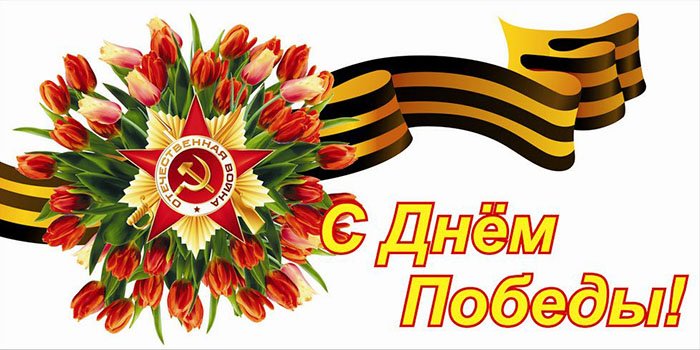 